		Accord		Concernant l’adoption de Règlements techniques harmonisés de l’ONU applicables aux véhicules à roues et aux équipements et pièces susceptibles d’être montés ou utilisés sur les véhicules à roues et les conditions de reconnaissance réciproque des homologations délivrées conformément à ces Règlements*(Révision 3, comprenant les amendements entrés en vigueur le 14 septembre 2017)_______________		Additif 111 − Règlement ONU no 112		Révision 3 − Amendement 5Complément 8 à la série 01 d’amendements au Règlement − Date d’entrée en vigueur : 10 février 2018		Prescriptions uniformes relatives à l’homologation des projecteurs pour véhicules automobiles émettant un faisceau de croisement asymétrique ou un faisceau de route ou les deux à la fois et équipés de lampes à incandescence et/ou de modules à diode électroluminescente (DEL)	Le présent document est communiqué uniquement à titre d’information. Le texte authentique, juridiquement contraignant, est celui du document ECE/TRANS/WP.29/ 2017/86.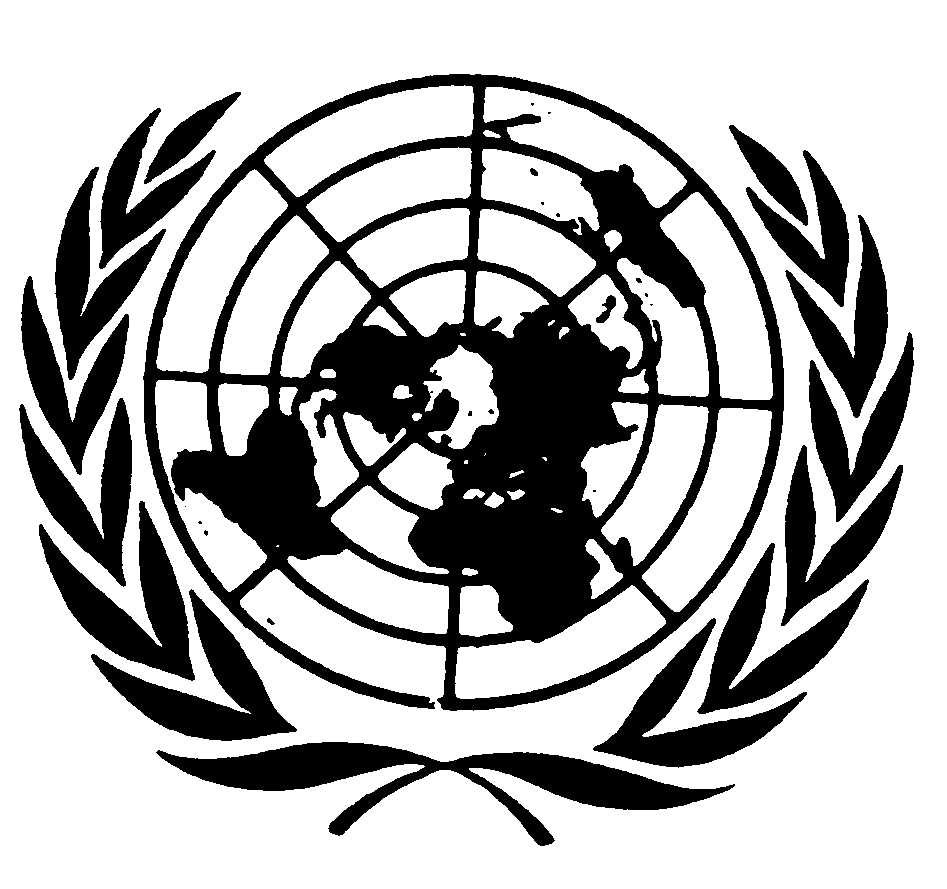 Paragraphe 5.3.1, lire :« 5.3.1		Uniquement d’une ou de plusieurs sources lumineuses à incandescence homologuées en application du Règlement ONU no 37, à condition que ce Règlement et ses séries d’amendements en vigueur au moment de la demande d’homologation de type n’indiquent aucune restriction d’utilisation. ».E/ECE/324/Rev.2/Add.111/Rev.3/Amend.5−E/ECE/TRANS/505/Rev.2/Add.111/Rev.3/Amend.5E/ECE/324/Rev.2/Add.111/Rev.3/Amend.5−E/ECE/TRANS/505/Rev.2/Add.111/Rev.3/Amend.527 avril 2018